Муниципальное бюджетное общеобразовательное учреждение г. Астрахани 	«Гимназия №1» 	ПОЛОЖЕНИЕ
о профильных  классахОбщие положения. Настоящее положение разработано в соответствии с Федеральным законом от 29.12.2012 № 273 «Об образовании в Российской Федерации», Концепцией профильного обучения на старшей ступени общего образования.Положение учитывает рекомендации ФИПИ по использованию и интерпретации результатов государственной итоговой аттестации выпускников основной школы при приеме учащихся в профильные классы средней школы.Классы с профильным обучением обеспечивают непрерывность среднего и высшего образования по профильным дисциплинам, дают повышенную подготовку по профильным дисциплинам, обеспечивают условия для развития и наращивания творческого потенциала обучающихся, осуществляют раннюю профилизацию, способствуют овладению навыками самостоятельной и научной работы. Деятельность классов с профильным обучением организуется в соответствии с Уставом и правилами внутреннего распорядка гимназии.Преподавание в классах с профильным обучением осуществляется учителями гимназии, а также специалистами, привлекаемыми школой на основе временных гражданско-правовых договоров. Педагогический коллектив формируется директором школы.  Содержание и организация образовательного процесса в профильных классах.Классы с профильным обучением работают по программам, включающим: обязательный базовый компонент;профильные дисциплины;элективные курсы; Программы разрабатываются педагогическим коллективом и утверждаются  методическими объединениями и научно-методическим советом школы. Образовательные программы для классов с профильным обучением предусматривают:овладение учащимися содержанием образования на noвышенном уровне по профильным дисциплинам и изучение элективных курсов; формирование и развитие навыков самостоятельной работы и научно-исследовательской деятельности;подготовку выпускников к осознанному выбору профессии, самостоятельному творческому обучению в вузе. Образовательный процесс в классах с профильным обучением носит личностно-гуманную направленность, содержит спектр гибких форм обучения и воспитания, сочетающих нетрадиционные подходы к разным видам учебно-воспитательного процесса.Обучающимся предоставляются широкие возможности для реализации творческих запросов различными средствами развивающей деятельности, создаются условия для дифференциации содержания обучения с возможностями построения индивидуальных образовательных программ. Обучающимся обеспечивается углублённое изучение предметов программы среднего общего образования в соответствии с профилем:- социально-гуманитарный – русский язык, литература, история, обществознание;- социально-экономический – обществознание (право, экономика), математика.Порядок приема учащихся в профильные классыПрием учащихся в профильные классы начинается после выдачи аттестатов об основном общем образовании в сроки, установленные образовательным учреждением. Прием осуществляется приемной комиссией образовательного учреждения.Численность классов с профильным обучением не должна превышать установленные нормы. При наличии необходимых условий и средств возможно комплектование профильных классов с меньшей наполняемостью, но не менее 15 человек. Дополнительный набор обучающихся производится при наличии свободных мест до начала учебного года по результатам конкурса портфеля индивидуальных учебных достижений (портфолио) и рейтинга образовательных достижений. В профильные классы гимназии  принимаются обучающиеся, успешно сдавшие экзамены по обязательным предметам и экзамены по выбору. Преимущественным правом поступления в профильные классы пользуются выпускники 9-х классов, имеющие:средний балл аттестата не ниже 4,0, а также средняя итоговая отметка по обязательным экзаменационным дисциплинам (русскому языку и алгебре) должна быть не менее «4»;с показателем по ГИА, нижняя граница которого по математике – не менее 30 баллов,  по русскому языку – не менее 28 баллов,  по профильным предметам отметки «4» и «5», при этом хотя бы один профильный экзамен должен быть сдан в формате ОГЭ.Показатель ГИА для профильных предметов должен быть не менее определенного значения (Приложение 1). Дополнительные преимущества имеют:победители и призеры городских, областных и Всероссийских олимпиад по соответствующим профильным предметам, дипломанты научно - практических конференций, конкурсов;обладатели похвальной грамоты «За особые успехи в изучении отдельных предметов» (по профильным предметам);выпускники 9-х классов, получившие аттестат об основном общем образовании особого образца.При поступлении в классы с профильным обучением обучающиеся, их родители (законные представители) должны быть ознакомлены со всеми документами, регламентирующими образовательный процесс в ОУ.При зачислении в класс профильного обучения обращается внимание на состояние здоровья ребёнка и отсутствие у него медицинских  противопоказаний к занятиям интенсивным интеллектуальным трудом.Для решения вопроса о зачислении в профильный класс выпускники 9-х классов или их родители (законные представители) представляют в общеобразовательное учреждение заявление о приеме на имя директора общеобразовательного учреждения, аттестат об основном общем образовании, портфель учебных достижений по выбранному профилю. Зачисление в классы с профильным обучением оформляется приказом директора школы не позднее 30 августа на основании решения комиссии и доводится до сведения родителей.Посещение элективных (профильных) курсов является обязательным для обучающихся. Вопросы зачисления и отчисления обучающихся решаются  педагогическим советом образовательного учреждения в соответствии с порядком, установленным Уставом гимназии. Решения оформляются приказом директора.За обучающимися профильных классов (при отсутствии академической задолженности) сохраняется право изменения профиля обучения в течение учебного года при следующих условиях:отсутствие академических задолженностей за прошедший период обучения;сдача зачетов для ликвидации пробелов в знаниях по предметам вновь выбранного профиля.Для рассмотрения конфликтных ситуаций по вопросам приёма и перевода обучающихся 10-х профильных классов гимназии создаётся конфликтная комиссия по рассмотрению обращений, заявлений обучающихся или их родителей (законных представителей).Приложение 1.Минимальный показатель ГИА по профильным предметамдля зачисления в 10-е профильные классы гимназииОснование: рекомендации ФИПИ по использованию и интерпретации результатов государственной (итоговой) аттестации выпускников основной школы в новой форме при приеме обучающихся в профильные классы средней школыПРИНЯТОпедагогическим советомПротокол № 8от  28.05.2014УТВЕРЖДАЮПРИНЯТОпедагогическим советомПротокол № 8от  28.05.2014                       Директор МБОУ г. Астрахани                  «Гимназия №1»ПРИНЯТОпедагогическим советомПротокол № 8от  28.05.2014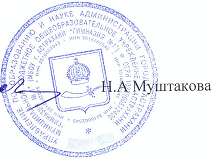                    Приказ №  104а от 30.05.2014 ПредметМинимальный проходной баллФизика30Химия23Биология32Обществознание30История32Литература20Информатика и ИКТ20Английский язык56